							Проєкт оприлюднено __.___.2021Сумська міська радаВиконавчий комітетРІШЕННЯвід                             №  	Враховуючи тенденції розвитку інтегрованих інтелектуальних транспортних систем в Україні, зокрема, техніко-технологічні аспекти розвитку, беручи до уваги практику впровадження таких систем в ряді українських міст, відповідно до Законів України «Про місцеве самоврядування в Україні», «Про автомобільний транспорт», «Про міський електричний транспорт» та «Про внесення змін до деяких законодавчих актів України щодо впровадження автоматизованої системи обліку оплати проїзду в міському пасажирському транспорті», керуючись підпунктами 10-1, 10-2 пункту «а» статті 30 та пунктом першим частини другої статті 52 Закону України «Про місцеве самоврядування в Україні», Виконавчий комітет Сумської міської ради:ВИРІШИВ:Внести зміни до рішення Виконавчого комітету Сумської міської ради від 29.01.2021 № 33 «Про Порядок функціонування та вимоги до єдиної інтегрованої інтелектуальної транспортної системи у складі автоматизованої системи обліку оплати проїзду та автоматизованої системи диспетчерського управління в міському пасажирському транспорті комунальної форми власності  на території Сумської міської територіальної громади», виклавши додаток до рішення в новій редакції (додається). Рішення набирає чинності з моменту його офіційного оприлюднення.Міський голова								       О.М. ЛисенкоЯковенко, 700-667Розіслати: Павлик Ю.А., Яковенку С.В., Новику А.В.ЛИСТ ПОГОДЖЕННЯдо проєкту рішення Виконавчого комітету Сумської міської ради«Про внесення змін до рішення Виконавчого комітету Сумської міської ради від 29.01.2021 № 33 «Про Порядок функціонування та вимоги до єдиної інтегрованої інтелектуальної транспортної системи у складі автоматизованої системи обліку оплати проїзду та автоматизованої системи диспетчерського управління в міському пасажирському транспорті комунальної форми власності  на території Сумської міської територіальної громади»Начальник відділутранспорту, зв’язку та телекомунікаційних послуг	С.В. ЯковенкоНачальник відділу протокольної роботи та контролю	Л.В. МошаНачальник правового управління	О.В. ЧайченкоКеруючий справами виконавчого комітету 			Ю.А. ПавликПроєкт рішення підготовлений з урахуванням вимог Закону України «Про доступ до публічної інформації» та Закону України «Про захист персональних даних».						________________С.В. Яковенко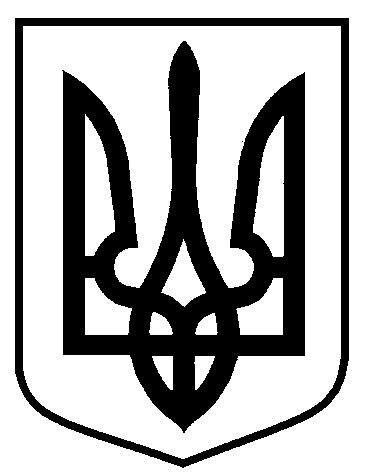 Про внесення змін до рішення Виконавчого комітету Сумської міської ради від 29.01.2021 № 33 «Про Порядок функціонування та вимоги до єдиної інтегрованої інтелектуальної транспортної системи у складі автоматизованої системи обліку оплати проїзду та автоматизованої системи диспетчерського управління в міському пасажирському транспорті комунальної форми власності  на території Сумської міської територіальної громади»